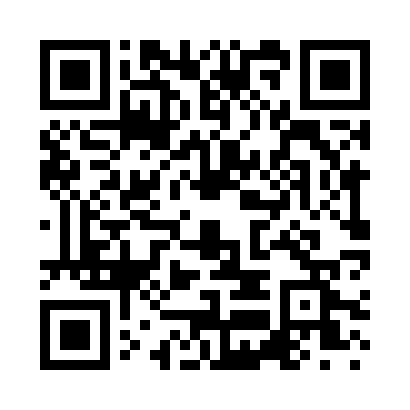 Prayer times for Tahkuna, EstoniaWed 1 May 2024 - Fri 31 May 2024High Latitude Method: Angle Based RulePrayer Calculation Method: Muslim World LeagueAsar Calculation Method: HanafiPrayer times provided by https://www.salahtimes.comDateDayFajrSunriseDhuhrAsrMaghribIsha1Wed3:055:311:276:439:2411:422Thu3:045:281:276:449:2611:433Fri3:035:261:266:469:2811:444Sat3:025:231:266:479:3111:455Sun3:005:211:266:499:3311:466Mon2:595:181:266:509:3511:467Tue2:585:161:266:519:3811:478Wed2:575:131:266:539:4011:489Thu2:565:111:266:549:4211:4910Fri2:555:091:266:559:4411:5011Sat2:545:061:266:569:4711:5112Sun2:545:041:266:589:4911:5213Mon2:535:021:266:599:5111:5314Tue2:525:001:267:009:5411:5415Wed2:514:571:267:019:5611:5516Thu2:504:551:267:039:5811:5617Fri2:494:531:267:0410:0011:5718Sat2:484:511:267:0510:0211:5819Sun2:484:491:267:0610:0411:5920Mon2:474:471:267:0710:0612:0021Tue2:464:451:267:0810:0912:0122Wed2:454:431:267:0910:1112:0223Thu2:454:411:267:1010:1312:0324Fri2:444:391:277:1110:1512:0425Sat2:434:381:277:1210:1712:0526Sun2:434:361:277:1310:1812:0527Mon2:424:341:277:1410:2012:0628Tue2:414:331:277:1510:2212:0729Wed2:414:311:277:1610:2412:0830Thu2:404:301:277:1710:2612:0931Fri2:404:281:277:1810:2712:10